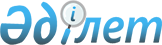 "Жеке шоттарын жүргізу қағидаларын бекіту туралы" Қазақстан Республикасы Қаржы министрінің 2018 жылғы 27 ақпандағы № 306 бұйрығына өзгерістер енгізуҚазақстан Республикасы Қаржы министрінің м.а. 2024 жылғы 5 наурыздағы № 124 бұйрығы. Қазақстан Республикасының Әділет министрлігінде 2024 жылғы 5 наурызда № 34115 болып тіркелді
      БҰЙЫРАМЫН:
      1. "Жеке шоттарын жүргізу қағидаларын бекіту туралы" Қазақстан Республикасы Қаржы министрінің 2018 жылғы 27 ақпандағы № 306 бұйрығына (Қазақстан Республикасының нормативтік құқықтық актілерін мемлекеттік тіркеу тізілімінде №16601 болып тіркелген) мынадай өзгерістер енгізілсін:
      тақырып мынадай редакцияда жазылсын:
      "Салық төлеушінің жеке шотын жүргізу, салықтар, бюджетке төленетін төлемдер, әлеуметтік төлемдер, айыппұлдар, өсімпұл бойынша салық төлеушінің жеке шотындағы есеп-қисаптар сальдосын есептеу, есебі мемлекеттік кірістер органында жүргізілетін берешектің жоқ (бар) екендігі туралы мәліметтерді қалыптастыру, сондай-ақ "Салықтарды, бюджетке төленетін төлемдерді, өсімпұл мен айыппұлдарды есепке жатқызуды және қайтаруды жүргізу" мемлекеттік қызметті көрсету қағидаларын бекіту туралы";
      1-тармақ мынадай редакцияда жазылсын:
      "1. Қоса беріліп отырған, Салық төлеушінің жеке шотын жүргізу, салықтар, бюджетке төленетін төлемдер, әлеуметтік төлемдер, айыппұлдар, өсімпұл бойынша салық төлеушінің жеке шотындағы есеп-қисаптар сальдосын есептеу, есебі мемлекеттік кірістер органында жүргізілетін берешектің жоқ (бар) екендігі туралы мәліметтерді қалыптастыру, сондай-ақ "Салықтарды, бюджетке төленетін төлемдерді, өсімпұл мен айыппұлдарды есепке жатқызуды және қайтаруды жүргізу" мемлекеттік қызметті көрсету қағидалары бекітілсін.";
      көрсетілген бұйрықпен бекітілген, Жеке шоттарын жүргізу қағидаларында:
      тақырып мынадай редакцияда жазылсын:
      "Салық төлеушінің жеке шотын жүргізу, салықтар, бюджетке төленетін төлемдер, әлеуметтік төлемдер, айыппұлдар, өсімпұл бойынша салық төлеушінің жеке шотындағы есеп-қисаптар сальдосын есептеу, есебі мемлекеттік кірістер органында жүргізілетін берешектің жоқ (бар) екендігі туралы мәліметтерді қалыптастыру, сондай-ақ "Салықтарды, бюджетке төленетін төлемдерді, өсімпұл мен айыппұлдарды есепке жатқызуды және қайтаруды жүргізу" мемлекеттік қызметті көрсету қағидалары";
      1-тармақ мынадай редакцияда жазылсын:
      "1. Осы Салық төлеушінің жеке шотын жүргізу, салықтар, бюджетке төленетін төлемдер, әлеуметтік төлемдер, айыппұлдар, өсімпұл бойынша салық төлеушінің жеке шотындағы есеп-қисаптар сальдосын есептеу, есебі мемлекеттік кірістер органында жүргізілетін берешектің жоқ (бар) екендігі туралы мәліметтерді қалыптастыру, сондай-ақ "Салықтарды, бюджетке төленетін төлемдерді, өсімпұл мен айыппұлдарды есепке жатқызуды және қайтаруды жүргізу" мемлекеттік қызметті көрсету қағидалары (бұдан әрі – Қағидалар) "Салық және бюджетке төленетін басқа да міндетті төлемдер туралы" Қазақстан Республикасы Кодексінің (Салық кодексі) (бұдан әрі – Салық кодексі) 97-бабы 2 және 7-тармақтарына, 100-бабының 2-тармағына, 101-бабының 7-тармағына және "Мемлекеттік көрсетілетін қызметтер туралы" Қазақстан Республикасы Заңының (бұдан әрі – Заң) 10-бабы 1) тармақшасына сәйкес әзірленген және:
      1) салық төлеушінің жеке шоттың жүргізу (бұдан әрі – көрсетілетін қызметті алушы);
      2) салықтар, бюджетке төленетін төлемдер, әлеуметтік төлемдер, айыппұлдар, өсімпұл бойынша салық төлеушінің жеке шотындағы есеп-қисаптар сальдосын есептеу;
      3) есебі мемлекеттік кірістер органында жүргізілетін берешектің жоқ (бар) екендігі туралы мәліметтерді қалыптастыру;
      4) "Салықтарды, бюджетке төленетін төлемдерді, өсімпұл мен айыппұлдарды есепке жатқызуды және қайтаруды жүргізу" мемлекеттік қызмет көрсету тәртіптерін айқындайды.
      Осы Қағидалармен айқындалатын мемлекеттік қызметтер көрсету тәртібіне өзгертулер және (немесе) толықтырулар енгізу кезінде, тиісті нормативтік құқықтық актілері әділет органдарында мемлекеттік тіркеуден өткеннен кейін 3 (үш) жұмыс күні ішінде Қазақстан Республикасы Қаржы министрлігі мемлекеттік қызметтер көрсету тәртібі туралы ақпаратты Қазақстан Республикасы Қаржы министрлігі Мемлекеттік кірістер комитетінің аудандар, қалалар және қалалардағы аудандар бойынша, арнайы экономикалық аймақтардың аумақтарындағы аумақтық органдары (бұдан әрі – көрсетілетін қызметті берушілер) "электрондық үкімет" ақпараттық-коммуникациялық инфрақұрылым операторына, Бірыңғай байланыс-орталығына жолдайды.";
      5-тармақтың 1), 2), 3) және 4) тармақшалары мынадай редакцияда жазылсын:
      "1) артық төлем – ағымдағы жылдың алдындағы жыл үшін жеке шоттан есеп-қисаптар сальдосы ескеріле отырып, ағымдағы жыл үшін жеке шотта көрсетілген салықтың, бюджетке төленетін басқа да міндетті төлемнің, әлеуметтік төлемнің төленген (есепке жатқызылғандарын, қайтарылғандарын шегергенде) және есептелген, есепке жазылған (кемітілгендерін шегергенде) сомалары арасындағы оң айырма;
      2) есепке алуды жүргізуге жауапты лауазымды тұлға – салықтардың, бюджетке төленетін басқа да міндетті төлемдердің, әлеуметтік төлемдердің, сондай-ақ жеке шоттардағы өсімпұлдар мен айыппұлдардың есепке жазылған (есептелген, кемітілген) және төленген (есепке жатқызылған, қайтарылған) сомаларын есепке алудың дұрыс жүргізілуіне бақылау және есептілікті жасау функцияларын атқаратын тұлға;
      3) міндеттемелердің орындалуына бақылау бойынша лауазымды тұлға – көрсетілетін қызметті алушы салық міндеттемелерін, міндетті зейнетақы жарналарын аудару, әлеуметтік аударымдарды, міндетті әлеуметтік медициналық сақтандыруға аударымдарды және (немесе) жарналарды төлеу бойынша міндеттемелерін орындауына бақылау, сондай-ақ салықтардың, бюджетке төленетін төлемдердің, өсімпұлдардың есепке жазылған (есептелген, кемітілген) сомаларының құқыққа сыйымдылын бақылау функцияларын атқаратын тұлға;
      4) салық есептілігі бойынша бақылауды жүзеге асыратын лауазымды тұлға – салық және бюджетке төленетін басқа да міндетті төлемдердің, әлеуметтік төлемдердің есепке жазылған (есептелген, кемітілген) сомалары бойынша ақпаратты енгізу және (немесе) бақылау функцияларын орындайтын тұлға;";
      2-тарау тақырыбы мынадай редакцияда жазылсын:
      "2-тарау. Жеке шотты жүргізу тәртібі";
      2-тараудың 2-параграфының тақырыбы мынадай редакцияда жазылсын:
      "2-параграф. Жеке шотты жүргізу, салықтар, бюджетке төленетін төлемдер, әлеуметтік төлемдер, айыппұлдар, өсімпұл бойынша салық төлеушінің жеке шотындағы есеп-қисаптар сальдосын есептеу тәртібі";
      62 және 63-тармақтар мынадай редакцияда жазылсын:
      "62. Көрсетілетін қызметті алушы осы Қағидалардың 53-тармағы 1) және 2) тармақшаларында көрсетілген хабарламаға шағым берген кезде, осы шағым бойынша шешім шыққанға дейін көрсетілетін қызметті алушы шағым жасаған хабарлама бойынша есептелген сома көрсетілетін қызметті алушы жеке шотында "Салық міндеттемесін орындау мерзімін өзгерту бойынша мәліметтер" бағанында көрсетіледі. Бұл сомаларға Салық кодексінің 120-бабы 1-тармағының 2) тармақшасында көзделген салық төлеушінің (салық агентінің) мүлкіне билік етуін шектеуден басқа, мерзімінде орындалмаған салық міндеттемесінің орындалуын қамтамасыз ету тәсілдері мен салық берешегін мәжбүрлеп өндіріп алу шаралары қолданылмайды.
      63. Көрсетілетін қызметті алушы осы Қағидалардың 53-тармағы 1) және 2) тармақшаларында көрсетілген хабарламаға салықтардың, бюджетке төленетін төлемдердің және өсімпұлдардың барлық сомасына шағым жасамаған жағдайда көрсетілетін қызметті алушы даулаған хабарлама бойынша соманың бөлігі салық төлеушінің жеке шотында "Салық міндеттемесін орындау мерзімін өзгерту бойынша мәліметтер" бағанында көрсетіледі. Салық кодексінің 120-бабы 1-тармағының 2) тармақшасында көзделген салық төлеушінің (салық агентінің) мүлкіне билік етуін шектеуден басқа, хабарлама бойынша есептелген салықтардың, бюджетке төленетін төлемдер және өсімпұлдар сомаларының даулы болып отырған бөлігіне осы шағым бойынша шешім шыққанға дейін мерзімінде орындалмаған салық міндеттемесінің орындалуын қамтамасыз ету тәсілдері мен салық берешегін мәжбүрлеп өндіріп алу шаралары қолданылмайды.";
      65-тармақ мынадай редакцияда жазылсын:
      "65. Шағымды қарау қорытындылары бойынша уәкілетті орган немесе сот көрсетілетін қызметті алушының шағымын қанағаттандырусыз қалдырса не ішінара қанағаттандырса, аталған сомалар уақтылы төленбеген кезде салық берешегін мәжбүрлеп өндіріп алу тәсілдері мен шараларын қолдана отырып, өндіріп алуға жатады. Жеке шотта салық тексеруі аяқталған күннен кейінгі күннен бастап салық берешегін орындауды кейінге қалдырудың әр күні үшін өсімпұл есептеледі.";
      68-тармақ мынадай редакцияда жазылсын:
      "68. Көрсетілетін қызметті алушы келіскен және әкімшілік айыппұл салынған сомаға белгіленген мерзімде әкімшілік құқық бұзушылық туралы іс бойынша қаулыға шағым жасалмаған кезде мәжбүрлеп өндіріп алу тәсілдері мен шаралары қолданылады. Бұл ретте мәжбүрлеп өндіріп алу тәсілдері мен шаралары қаулы заңды күшіне енгеннен кейін және қаулыны ерікті түрде орындау үшін берілген мерзім өткеннен кейін қолданылады.";
      93-тармақ мынадай редакцияда жазылсын:
      "93. "Жұмыс берушінің міндетті зейнетақы жарналарын есептеу (есепке жазу) және бірыңғай жинақтаушы зейнетақы қорына аудару және олар бойынша өндіріп алу қағидалары мен мерзімдерін бекіту туралы" Қазақстан Республикасы Үкіметінің 2023 жылғы 3 шiлдедегi № 540 қаулысының (бұдан әрі – № 540 қаулы) негізінде міндетті зейнетақы жарналарын, міндетті кәсіпкерлік зейнетақы жарналарын есептеу (бұдан әрі – міндетті зейнетақы жарналары) жүргізіледі.
      "Әлеуметтік сақтандыру жүйесінің және әлеуметтік-еңбек саласында мемлекеттік қызметтер көрсетудің кейбір мәселелері туралы" Қазақстан Республикасы Премьер-Министрінің орынбасары – Еңбек және халықты әлеуметтік қорғау министрінің 2023 жылғы 21 маусымдағы № 229 бұйрығының (Нормативтік құқықтық актілердің мемлекеттік тіркеу тізілімінде № 32897 болып тіркелген) негізінде әлеуметтік аударымдарды есепке алу жүргізіледі.
      Міндетті әлеуметтік медициналық сақтандыруға аударымдарды және (немесе) жарналарды есептеу "Міндетті әлеуметтік медициналық сақтандыруға аударымдарды және (немесе) жарналарды есептеу (ұстап қалу) және аудару қағидалары мен мерзімдерін және Аударымдардың, жарналардың және (немесе) аударымдарды және (немесе) жарналарды уақтылы және (немесе) толық төлемегені үшін өсімпұлдың артық (қате) есепке жатқызылған сомаларын төлеушілерге қайтаруды жүзеге асыру қағидаларын бекіту туралы" Қазақстан Республикасы Денсаулық сақтау министрінің 2017 жылғы 30 маусымдағы № 478 бұйрығының (Нормативтік құқықтық актілердің мемлекеттік тіркеу тізілімінде № 15361 болып тіркелген) негізінде жүргізіледі.";
      102-тармақ алып тасталсын;
      109-тармақ мынадай редакцияда жазылсын:
      "109. Міндетті зейнетақы жарналарының қате есептелген сомасын қайтаруды № 540 қаулыда белгіленген тәртіппен жинақтаушы зейнетақы қоры жүргізеді.";
      3-тарау тақырыбы мынадай редакцияда жазылсын:
      "3-тарау. Жеке шоттардағы өсімпұлды есептеу және айыппұлдарды есепке алу, сондай-ақ есебі мемлекеттік кірістер органында жүргізілетін берешектің жоқ (бар) екендігі туралы мәліметтерді қалыптастыру тәртібі";
      128-тармақ мынадай редакцияда жазылсын:
      "128. Өсімпұлдар есеп айырысуы мынадай формулада жүргізіледі:
      П = (H * P/ 100 * 2,5 * Д)/ 365, мұнда:
      П – есептелген өсімпұлдар сомасы;
      Н – бересі сомасы;
      Р – базалық мөлшерлеме;
      Д – мерзімі өткен күндер саны.";
      3-тараудың 5-параграфының тақырыбы мынадай редакцияда жазылсын:
      "5-параграф. Жеке шоттан бюджетпен есеп айырысудың жай-күйі туралы, сондай-ақ әлеуметтік төлемдер бойынша үзінді көшірме беру және есебі мемлекеттік кірістер органында жүргізілетін берешектің жоқ (бар) екендігі туралы мәліметтерді қалыптастыру тәртібі";
      147-тармақ мынадай редакцияда жазылсын:
      "147. Жеке шоттан бюджетпен есеп айырысудың жай-күйі туралы, сондай-ақ әлеуметтік төлемдер бойынша үзінді көшірме (бұдан әрі – жеке шоттан үзінді көшірме) алу үшін көрсетілетін қызметті алушы www.egov.kz "электрондық үкімет веб-порталы арқылы көрсетілетін қызметті берушіге жеке шоттан үзінді көшірме алуға сұрау салуды жолдайды.
      Берешектің жоқ (бар) екендігі туралы мәліметтерді алу үшін көрсетілетін қызметті алушы www.egov.kz "электрондық үкімет" веб-порталы арқылы көрсетілетін қызметті берушіге берешектің жоқ (бар) екендігі туралы мәліметтерді алуға сұрау салуды жолдайды.
      Есебі мемлекеттік кірістер органында жүргізілетін берешектің жоқ (бар) екендігі туралы мәліметтерді көрсетілетін қызметті алушының сұрау салуы келіп түскен күні ОБЖШ АЖ-дегі жеке шоттың деректері бойынша автоматты түрде қалыптастырылады.";
      148, 149 және 150-тармақтар алып тасталсын;
      151, 152, 153 және 154-тармақтар мынадай редакцияда жазылсын:
      "151. Осы Қағидалардың 147-тармағында көрсетілген, келіп түскен сұрау салуларды тіркеу осы Қағидаларға 18-қосымшаға сәйкес нысан бойынша ОБЖШ АЖ-да Жеке шоттан үзінді көшірме және берешектің жоқ (бар) екендігі туралы мәліметтерді алуға сұрау салуларды тіркеу журналында автоматты түрде жүзеге асырылады.
      152. Жеке шоттан үзінді көшірме алуға сұрау салу келіп түскен күннен бастап 1 (бір) жұмыс күнінен кешіктірмей, осы Қағидаларға 19-қосымшаға сәйкес нысан бойынша www.egov.kz "электрондық үкімет" веб-порталы арқылы жеке шоттан үзінді көшірме электронды түрде ұсынылады.
      153. Берешектің жоқ (бар) екендігі туралы мәліметтерді алуға сұрау салу келіп түскен күннен бастап 1 (бір) жұмыс күнінен кешіктірмей, осы Қағидаларға 20-қосымшаға сәйкес нысан бойынша www.egov.kz "электрондық үкімет" веб-порталы арқылы берешектің жоқ (бар) екендігі туралы мәліметтерді электронды түрде ұсынылады.
      154. Берешектің жоқ (бар) екендігі туралы мәліметтер көрсетілетін қызметті алушының сұрау салуы келіп түскен күні ОБЖШ АЖ-дағы жеке шоттардың деректері бойынша автоматты түрде қалыптастырылады.";
      159-тармақ мынадай редакцияда жазылсын:
      "159. Берешектің жоқ (бар) екендігі туралы мәліметтер:
      1) егер көрсетілетін қызметті алушыға қатысты "Оңалту және банкроттық туралы";
      2) егер көрсетілетін қызметті алушыға қатысты "Қазақстан Республикасы азаматтарының төлем қабілеттілігін қалпына келтіру және банкроттығы туралы" Қазақстан Республикасының заңдарында көзделген кредиторлар талаптарының тізіліміне енгізу үшін талап қою өкілеттігіне кіретін, көрсетілетін қызметті берушінің құрылымдық бөлімшесінің сұрау салуы негізінде қалыптастырылады.
      Бұл ретте берешектің жоқ (бар) екендігі туралы мәліметтерде:
      1) салықтар, төлемдер, өсімпұлдар төлеу бойынша салықтық міндеттерді орындау мерзімін өзгерту кезіндегі салық берешегі; 
      2) оңалту рәсімін немесе төлем қабілеттілігін қалпына келтіру рәсімін қолдану кезіндегі салық берешегі;
      3) "Қазақстан Республикасы азаматтарының төлем қабілеттілігін қалпына келтіру және банкроттығы туралы" Қазақстан Республикасының заңдарында белгіленген банкроттық рәсімін жүргізу кезеңінде көрсетілетін қызметті алушыны банкрот деп тану туралы сот шешімі заңды күшіне енген күннен бастап – банкрот деп танылған көрсетілетін қызметті алушының салық берешегі және әлеуметтік төлемдері бойынша берешегі көрсетілмейді.";
      4-тарау тақырыбы мынадай редакцияда жазылсын:
      "4-тарау. Салықтардың, бюджетке төленетін төлемдердің және өсімпұлдардың артық төленген (өндіріп алынған) сомаларын есепке жатқызуды және (немесе) қайтаруды жүргізу және "Салықтарды, бюджетке төленетін төлемдерді, өсімпұл мен айыппұлдарды есепке жатқызуды және қайтаруды жүргізу" мемлекеттік қызметті көрсету тәртібі";
      191-тармақ мынадай редакцияда жазылсын:
      "191. Егер қайтару сомасы айлық есептік көрсеткіштің 100 еселенген мөлшерінен асса, онда міндеттемелердің орындалуына бақылау бойынша лауазымды тұлға есепке алуды жүргізуге жауапты лауазымды тұлғаға осы қайтарудың негізділігін растайтын жазбаша қорытынды береді.
      Қайтарудың негізділігін растайтын жазбаша қорытынды беру үшін міндеттемелердің орындалуын бақылау жөніндегі лауазымды тұлға ақпараттық жүйелерді қолдана отырып, салықтардың, бюджетке төлемдердің есептелген, кемітілген сомаларының құқыққа сыйымдылығына бақылау жүргізеді.";
      293-тармақта:
      7) тармақшасы мынадай редакцияда жазылсын:
      "7) "Орындау пайызы" (бұдан әрі – орындау %) – бюджетке түсетін түсімдер бойынша есеп күніндегі болжамды көрсеткіштерді орындау пайызы;";
      12), 13), 14) және 15) тармақшалары мынадай редакцияда жазылсын:
      "12) "Артық төлем" – салықтар мен бюджетке төленетін төлемдердің түрлері, "Қазақстан Республикасындағы кедендік реттеу туралы" Қазақстан Республикасының Кодексінде көзделген, банкрот деп жарияланған, көрсетілетін қызметті алушының артық төлемінен басқа, есепті күні жеке шоттарда іс жүзінде қалыптасқан, бірақ банкроттық іс бойынша өндіріс аяқталмаған кедендік төлемдер мен салықтар бойынша артық төлем және сот оңалту рәсімін қолдану туралы шешім қабылдаған көрсетілетін қызметті алушының артық төлемі, әрекетсіз көрсетілетін қызметті алушының жеке шотындағы артық төлемі, Салық кодексінің 48-бабы 2 және 3-тармақтарында белгіленген, талап қоюдың ескіру мерзімінен аастын артық төлем сомасы;
      13) "Жинақтаушы зейнетақы қоры" деген жол бойынша: 
      "Іс жүзіндегі түсімдер" деген баған – "Бересі", "Артық төлем" деген бағанындағы міндетті зейнетақы жарналардың, міндетті кәсіби зейнетақы жарналарының, жұмыс берушінің міндетті зейнетақы жарналарының түсімдері – тиісінше банкрот деп жарияланған көрсетілетін қызметті алушының, бірақ банкроттық іс бойынша өндіріс аяқталмаған және сот оңалту рәсімін қолдану туралы шешім қабылдаған көрсетілетін қызметті алушының бересілері мен артық төлемдерінен басқа, есепті күнге жеке шоттарда қалыптасқан міндетті зейнетақы жарналары, міндетті кәсіби зейнетақы жарналары, жұмыс берушінің міндетті зейнетақы жарналары бойынша бересі немесе артық төленген сома толтырылады;
      14) "Әлеуметтік аударымдар" деген жол бойынша: "Іс жүзіндегі түсімдер" деген баған – әлеуметтік аударымдардың түсімдері, "Бересі", "Артық төлем" деген бағандары – тиісінше банкрот деп жарияланған, бірақ банкроттық іс бойынша өндіріс аяқталмаған көрсетілетін қызметті алушының және сот оңалту рәсімін қолдану туралы шешім қабылдаған көрсетілетін қызметті алушының бересілері мен артық төлемдерінен басқа, есепті күнге жеке шоттарда қалыптасқан әлеуметтік аударымдар бойынша бересі немесе артық төленген сома толтырылады;
      15) "Міндетті әлеуметтік медициналық сақтандыруға аударымдар және (немесе) жарналар" деген жол бойынша: "Іс жүзіндегі түсімдер" деген баған – міндетті әлеуметтік медициналық сақтандыруға аударымдардың және (немесе) жарналардың түсуі, "Бересі", "Артық төлем" деген бағандар – тиісінше банкрот деп жарияланған, бірақ банкроттық іс бойынша өндіріс аяқталмаған көрсетілетін қызметті алушының және сот оңалту рәсімін қолдану туралы шешім қабылдаған көрсетілетін қызметті алушының бересілері мен артық төлемдерінен басқа, есепті күнге жеке шоттарда қалыптасқан міндетті әлеуметтік медициналық сақтандыруға аударымдар және (немесе) жарналар бойынша бересі немесе артық төленген сома толтырылады.";
      1- қосымшаның жоғарғы оң жақ бұрышы мынадай редакцияда жазылсын:
      2- қосымшаның жоғарғы оң жақ бұрышы мынадай редакцияда жазылсын:
      3- қосымшаның жоғарғы оң жақ бұрышы мынадай редакцияда жазылсын:
      4- қосымшаның жоғарғы оң жақ бұрышы мынадай редакцияда жазылсын:
      5- қосымшаның жоғарғы оң жақ бұрышы мынадай редакцияда жазылсын:
      6- қосымшаның жоғарғы оң жақ бұрышы мынадай редакцияда жазылсын:
      7- қосымшаның жоғарғы оң жақ бұрышы мынадай редакцияда жазылсын:
      8- қосымшаның жоғарғы оң жақ бұрышы мынадай редакцияда жазылсын:
      9- қосымшаның жоғарғы оң жақ бұрышы мынадай редакцияда жазылсын:
      10- қосымшаның жоғарғы оң жақ бұрышы мынадай редакцияда жазылсын:
      11- қосымшаның жоғарғы оң жақ бұрышы мынадай редакцияда жазылсын:
      12- қосымшаның жоғарғы оң жақ бұрышы мынадай редакцияда жазылсын:
      13- қосымшаның жоғарғы оң жақ бұрышы мынадай редакцияда жазылсын:
      14- қосымшаның жоғарғы оң жақ бұрышы мынадай редакцияда жазылсын:
      15- қосымшаның жоғарғы оң жақ бұрышы мынадай редакцияда жазылсын:
      16, 17-қосымшалар алып тасталсын;
      осы Қағидаларға 18-қосымша жаңа редакцияда осы бұйрыққа 1-қосымшаға сәйкес жазылсын;
      19- қосымшаның жоғарғы оң жақ бұрышы мынадай редакцияда жазылсын:
      осы Қағидаларға 20, 21 және 22-қосымшалар жаңа редакцияда осы бұйрыққа 2, 3 және 4-қосымшаларға сәйкес жазылсын;
      23- қосымшаның жоғарғы оң жақ бұрышы мынадай редакцияда жазылсын:
      24- қосымшаның жоғарғы оң жақ бұрышы мынадай редакцияда жазылсын:
      25- қосымшаның жоғарғы оң жақ бұрышы мынадай редакцияда жазылсын:
      26- қосымшаның жоғарғы оң жақ бұрышы мынадай редакцияда жазылсын:
      27- қосымшаның жоғарғы оң жақ бұрышы мынадай редакцияда жазылсын:
      28- қосымшаның жоғарғы оң жақ бұрышы мынадай редакцияда жазылсын:
      29- қосымшаның жоғарғы оң жақ бұрышы мынадай редакцияда жазылсын:
      30- қосымшаның жоғарғы оң жақ бұрышы мынадай редакцияда жазылсын:
      31- қосымшаның жоғарғы оң жақ бұрышы мынадай редакцияда жазылсын:
      32- қосымшаның жоғарғы оң жақ бұрышы мынадай редакцияда жазылсын:
      2. Қазақстан Республикасы Қаржы министрлігінің Мемлекеттік кірістер комитеті Қазақстан Республикасы заңнамасында белгіленген тәртіпте:
      1) осы бұйрықты Қазақстан Республикасының Әділет министрлігінде мемлекеттік тіркелуін;
      2) осы бұйрықты Қазақстан Республикасы Қаржы министрлігінің интернет-ресурсында орналастырылуын;
      3) осы бұйрық Қазақстан Республикасының Әділет министрлігінде мемлекеттік тіркелгеннен кейін он жұмыс күні ішінде осы тармақтың 1) және 2) тармақшаларында көзделген іс-шаралардың орындалуы туралы мәліметтерді Қазақстан Республикасы Қаржы министрлігінің Заң қызметі департаментіне ұсынылуын қамтамасыз етсін.
      3. Осы бұйрық алғашқы ресми жарияланған күннен кейін күнтізбелік он күн өткен соң қолданысқа енгізіледі.
      КЕЛІСІЛДІ
      Қазақстан Республикасының 
      Цифрлық даму, инновациялар 
      және аэроғарыш өнеркәсібі 
      министрлігі
      нысан
      Мемлекеттік органының атауы _______________________________________
      20 жыл жеке шоттан үзінді көшірме және берешектің жоқ (бар) екені туралы мәліметтерді алуға сұрау салуларды тіркеу журналы
      Ескерту: қысқартуларды таратып жазу: БСН - бизнес сәйкестендіру нөмірі; ЖСН - жеке сәйкестендіру нөмірі.
      нысан
      ___________________________________________________ 
      (мәліметті берген мемлекеттік органның атауы) 20___ жылғы "___" _________ жағдай бойынша есебі мемлекеттік кірістер органдарында жүргізілетін берешектің жоқ (бар) екендігі туралы №_____ мәлімет
      ____________________________________________________________________ 
      (көрсетілетін қызметті алушының БСН/ЖСН, аты-жөні (ол болған кезде) атауы)
      көрсетілетін қызметті алушының __________ теңге сомасында есебі мемлекеттік кірістер органдарында жүргізілетін берешегі бары/есебі мемлекеттік кірістер органдарында жүргізілетін берешегі жоғы туралы берілді
       (теңге)
      қосылған құн салығы бойынша оң сальдо асып кету және/немесе артық төленген сома peтінде қарастырылады
      Мәлімет________________________________ берілді 
      (талап еткен жер) 
      20__ж. "__"____________________________ 
      (берген күні)
      Қолы 
      мәліметте_______ мемлекеттік кірістер органдарының ақпараттары көрсетілген; 
      мәліметте_______ құрылымдық бөлімшесінің ақпараттары көрсетілген. Есебі мемлекеттік кірістер органдарында жүргізілетін берешектің жоқ (бар) екендігі туралы мәліметтерге қосымша ____________________________________________________________________  (мәліметті берген мемлекеттік органның атауы)
      БСН/ЖСН ________________________________, 
      Көрсетілетін қызметті алушының 
      аты-жөні (ол болған кезде) немесе атауы ____________________________
      Ескертпе: аббревиатураларды ашып жазу: 
      БСК – бюджеттік сыныптау коды; 
      БСН – бизнес сәйкестендіру нөмірі; 
      ЖСН – жеке сәйкестендіру нөмірі; 
      МКО - мемлекеттік кірістер органы; 
      МКОК – мемлекеттік кірістер органының коды. Есебі мемлекеттік кірістер органында жүргізілетін берешектің жоқ (бар) екендігі туралы мәлімет
      Қызметті алушының атауы _______________________________ 
      Қызмет алушының БСН/ЖСН ____________________________ 
      Барлық берешек, оның ішінде (теңге):______________________
      Көрсетілетін қызметті беруші бойынша берешектер кестесі 
      Көрсетілетін қызметті беруші____________________________жағдай бойынша 
      Барлық берешек: ____________________________
      Көрсетілетін қызметті алушы немесе оның құрылымдық бөлімшесінің берешектер кестесі 
      Көрсетілетін қызмет алушының атауы: _________________________________ 
      Көрсетілетін қызмет алушының БСН/ЖСН: ______________________________ 
      Берешектің барлығы: ______________________________________________
      Ескертпе: қысқартуларды таратып жазу: 
      БСК – бюджеттік сыныптау коды; 
      БСН – бизнес сәйкестендіру нөмірі; 
      ЖСН – жеке сәйкестендіру нөмірі.
					© 2012. Қазақстан Республикасы Әділет министрлігінің «Қазақстан Республикасының Заңнама және құқықтық ақпарат институты» ШЖҚ РМК
				"Салық төлеушінің жеке шотын 
жүргізу, салықтар, бюджетке 
төленетін төлемдер, әлеуметтік 
төлемдер, айыппұлдар, өсімпұл 
бойынша салық төлеушінің жеке 
шотындағы есеп-қисаптар 
сальдосын есептеу, есебі 
мемлекеттік кірістер органында 
жүргізілетін берешектің жоқ 
(бар) екендігі туралы 
мәліметтерді қалыптастыру, 
сондай-ақ "Салықтарды, 
бюджетке төленетін төлемдерді, 
өсімпұл мен айыппұлдарды 
есепке жатқызуды және 
қайтаруды жүргізу" мемлекеттік 
қызметті көрсету қағидаларына
1-қосымша";"Салық төлеушінің жеке шотын 
жүргізу, салықтар, бюджетке 
төленетін төлемдер, әлеуметтік 
төлемдер, айыппұлдар, өсімпұл 
бойынша салық төлеушінің жеке 
шотындағы есеп-қисаптар 
сальдосын есептеу, есебі 
мемлекеттік кірістер органында 
жүргізілетін берешектің жоқ 
(бар) екендігі туралы 
мәліметтерді қалыптастыру, 
сондай-ақ "Салықтарды, 
бюджетке төленетін төлемдерді, 
өсімпұл мен айыппұлдарды 
есепке жатқызуды және 
қайтаруды жүргізу" мемлекеттік 
қызметті көрсету қағидаларына
2-қосымша";"Салық төлеушінің жеке шотын 
жүргізу, салықтар, бюджетке 
төленетін төлемдер, әлеуметтік 
төлемдер, айыппұлдар, өсімпұл 
бойынша салық төлеушінің жеке 
шотындағы есеп-қисаптар 
сальдосын есептеу, есебі 
мемлекеттік кірістер органында 
жүргізілетін берешектің жоқ 
(бар) екендігі туралы 
мәліметтерді қалыптастыру, 
сондай-ақ "Салықтарды, 
бюджетке төленетін төлемдерді, 
өсімпұл мен айыппұлдарды 
есепке жатқызуды және 
қайтаруды жүргізу" мемлекеттік 
қызметті көрсету қағидаларына
3-қосымша";"Салық төлеушінің жеке шотын 
жүргізу, салықтар, бюджетке 
төленетін төлемдер, әлеуметтік 
төлемдер, айыппұлдар, өсімпұл 
бойынша салық төлеушінің жеке 
шотындағы есеп-қисаптар 
сальдосын есептеу, есебі 
мемлекеттік кірістер органында 
жүргізілетін берешектің жоқ 
(бар) екендігі туралы 
мәліметтерді қалыптастыру, 
сондай-ақ "Салықтарды, 
бюджетке төленетін төлемдерді, 
өсімпұл мен айыппұлдарды 
есепке жатқызуды және 
қайтаруды жүргізу" мемлекеттік 
қызметті көрсету қағидаларына
4-қосымша";"Салық төлеушінің жеке шотын 
жүргізу, салықтар, бюджетке 
төленетін төлемдер, әлеуметтік 
төлемдер, айыппұлдар, өсімпұл 
бойынша салық төлеушінің жеке 
шотындағы есеп-қисаптар 
сальдосын есептеу, есебі 
мемлекеттік кірістер органында 
жүргізілетін берешектің жоқ 
(бар) екендігі туралы 
мәліметтерді қалыптастыру, 
сондай-ақ "Салықтарды, 
бюджетке төленетін төлемдерді, 
өсімпұл мен айыппұлдарды 
есепке жатқызуды және 
қайтаруды жүргізу" мемлекеттік 
қызметті көрсету қағидаларына
5-қосымша";"Салық төлеушінің жеке шотын 
жүргізу, салықтар, бюджетке 
төленетін төлемдер, әлеуметтік 
төлемдер, айыппұлдар, өсімпұл 
бойынша салық төлеушінің жеке 
шотындағы есеп-қисаптар 
сальдосын есептеу, есебі 
мемлекеттік кірістер органында 
жүргізілетін берешектің жоқ 
(бар) екендігі туралы 
мәліметтерді қалыптастыру, 
сондай-ақ "Салықтарды, 
бюджетке төленетін төлемдерді, 
өсімпұл мен айыппұлдарды 
есепке жатқызуды және 
қайтаруды жүргізу" мемлекеттік 
қызметті көрсету қағидаларына
6-қосымша";"Салық төлеушінің жеке шотын 
жүргізу, салықтар, бюджетке 
төленетін төлемдер, әлеуметтік 
төлемдер, айыппұлдар, өсімпұл 
бойынша салық төлеушінің жеке 
шотындағы есеп-қисаптар 
сальдосын есептеу, есебі 
мемлекеттік кірістер органында 
жүргізілетін берешектің жоқ 
(бар) екендігі туралы 
мәліметтерді қалыптастыру, 
сондай-ақ "Салықтарды, 
бюджетке төленетін төлемдерді, 
өсімпұл мен айыппұлдарды 
есепке жатқызуды және 
қайтаруды жүргізу" мемлекеттік 
қызметті көрсету қағидаларына
7-қосымша";"Салық төлеушінің жеке шотын 
жүргізу, салықтар, бюджетке 
төленетін төлемдер, әлеуметтік 
төлемдер, айыппұлдар, өсімпұл 
бойынша салық төлеушінің жеке 
шотындағы есеп-қисаптар 
сальдосын есептеу, есебі 
мемлекеттік кірістер органында 
жүргізілетін берешектің жоқ 
(бар) екендігі туралы 
мәліметтерді қалыптастыру, 
сондай-ақ "Салықтарды, 
бюджетке төленетін төлемдерді, 
өсімпұл мен айыппұлдарды 
есепке жатқызуды және 
қайтаруды жүргізу" мемлекеттік 
қызметті көрсету қағидаларына
8-қосымша";"Салық төлеушінің жеке шотын 
жүргізу, салықтар, бюджетке 
төленетін төлемдер, әлеуметтік 
төлемдер, айыппұлдар, өсімпұл 
бойынша салық төлеушінің жеке 
шотындағы есеп-қисаптар 
сальдосын есептеу, есебі 
мемлекеттік кірістер органында 
жүргізілетін берешектің жоқ 
(бар) екендігі туралы 
мәліметтерді қалыптастыру, 
сондай-ақ "Салықтарды, 
бюджетке төленетін төлемдерді, 
өсімпұл мен айыппұлдарды 
есепке жатқызуды және 
қайтаруды жүргізу" мемлекеттік 
қызметті көрсету қағидаларына
9-қосымша";"Салық төлеушінің жеке шотын 
жүргізу, салықтар, бюджетке 
төленетін төлемдер, әлеуметтік 
төлемдер, айыппұлдар, өсімпұл 
бойынша салық төлеушінің жеке 
шотындағы есеп-қисаптар 
сальдосын есептеу, есебі 
мемлекеттік кірістер органында 
жүргізілетін берешектің жоқ 
(бар) екендігі туралы 
мәліметтерді қалыптастыру, 
сондай-ақ "Салықтарды, 
бюджетке төленетін төлемдерді, 
өсімпұл мен айыппұлдарды 
есепке жатқызуды және 
қайтаруды жүргізу" мемлекеттік 
қызметті көрсету қағидаларына
10-қосымша";"Салық төлеушінің жеке шотын 
жүргізу, салықтар, бюджетке 
төленетін төлемдер, әлеуметтік 
төлемдер, айыппұлдар, өсімпұл 
бойынша салық төлеушінің жеке 
шотындағы есеп-қисаптар 
сальдосын есептеу, есебі 
мемлекеттік кірістер органында 
жүргізілетін берешектің жоқ 
(бар) екендігі туралы 
мәліметтерді қалыптастыру, 
сондай-ақ "Салықтарды, 
бюджетке төленетін төлемдерді, 
өсімпұл мен айыппұлдарды 
есепке жатқызуды және 
қайтаруды жүргізу" мемлекеттік 
қызметті көрсету қағидаларына
11-қосымша";"Салық төлеушінің жеке шотын 
жүргізу, салықтар, бюджетке 
төленетін төлемдер, әлеуметтік 
төлемдер, айыппұлдар, өсімпұл 
бойынша салық төлеушінің жеке 
шотындағы есеп-қисаптар 
сальдосын есептеу, есебі 
мемлекеттік кірістер органында 
жүргізілетін берешектің жоқ 
(бар) екендігі туралы 
мәліметтерді қалыптастыру, 
сондай-ақ "Салықтарды, 
бюджетке төленетін төлемдерді, 
өсімпұл мен айыппұлдарды 
есепке жатқызуды және 
қайтаруды жүргізу" мемлекеттік 
қызметті көрсету қағидаларына
12-қосымша";"Салық төлеушінің жеке шотын 
жүргізу, салықтар, бюджетке 
төленетін төлемдер, әлеуметтік 
төлемдер, айыппұлдар, өсімпұл 
бойынша салық төлеушінің жеке 
шотындағы есеп-қисаптар 
сальдосын есептеу, есебі 
мемлекеттік кірістер органында 
жүргізілетін берешектің жоқ 
(бар) екендігі туралы 
мәліметтерді қалыптастыру, 
сондай-ақ "Салықтарды, 
бюджетке төленетін төлемдерді, 
өсімпұл мен айыппұлдарды 
есепке жатқызуды және 
қайтаруды жүргізу" мемлекеттік 
қызметті көрсету қағидаларына
13-қосымша";"Салық төлеушінің жеке шотын 
жүргізу, салықтар, бюджетке 
төленетін төлемдер, әлеуметтік 
төлемдер, айыппұлдар, өсімпұл 
бойынша салық төлеушінің жеке 
шотындағы есеп-қисаптар 
сальдосын есептеу, есебі 
мемлекеттік кірістер органында 
жүргізілетін берешектің жоқ 
(бар) екендігі туралы 
мәліметтерді қалыптастыру, 
сондай-ақ "Салықтарды, 
бюджетке төленетін төлемдерді, 
өсімпұл мен айыппұлдарды 
есепке жатқызуды және 
қайтаруды жүргізу" мемлекеттік 
қызметті көрсету қағидаларына
14-қосымша";"Салық төлеушінің жеке шотын 
жүргізу, салықтар, бюджетке 
төленетін төлемдер, әлеуметтік 
төлемдер, айыппұлдар, өсімпұл 
бойынша салық төлеушінің жеке 
шотындағы есеп-қисаптар 
сальдосын есептеу, есебі 
мемлекеттік кірістер органында 
жүргізілетін берешектің жоқ 
(бар) екендігі туралы 
мәліметтерді қалыптастыру, 
сондай-ақ "Салықтарды, 
бюджетке төленетін төлемдерді, 
өсімпұл мен айыппұлдарды 
есепке жатқызуды және 
қайтаруды жүргізу" мемлекеттік 
қызметті көрсету қағидаларына
15-қосымша";"Салық төлеушінің жеке шотын 
жүргізу, салықтар, бюджетке 
төленетін төлемдер, әлеуметтік 
төлемдер, айыппұлдар, өсімпұл 
бойынша салық төлеушінің жеке 
шотындағы есеп-қисаптар 
сальдосын есептеу, есебі 
мемлекеттік кірістер органында 
жүргізілетін берешектің жоқ 
(бар) екендігі туралы 
мәліметтерді қалыптастыру, 
сондай-ақ "Салықтарды, 
бюджетке төленетін төлемдерді, 
өсімпұл мен айыппұлдарды 
есепке жатқызуды және 
қайтаруды жүргізу" мемлекеттік 
қызметті көрсету қағидаларына
19-қосымша";"Салық төлеушінің жеке шотын 
жүргізу, салықтар, бюджетке 
төленетін төлемдер, әлеуметтік 
төлемдер, айыппұлдар, өсімпұл 
бойынша салық төлеушінің жеке 
шотындағы есеп-қисаптар 
сальдосын есептеу, есебі 
мемлекеттік кірістер органында 
жүргізілетін берешектің жоқ 
(бар) екендігі туралы 
мәліметтерді қалыптастыру, 
сондай-ақ "Салықтарды, 
бюджетке төленетін төлемдерді, 
өсімпұл мен айыппұлдарды 
есепке жатқызуды және 
қайтаруды жүргізу" мемлекеттік 
қызметті көрсету қағидаларына
23-қосымша";"Салық төлеушінің жеке шотын 
жүргізу, салықтар, бюджетке 
төленетін төлемдер, әлеуметтік 
төлемдер, айыппұлдар, өсімпұл 
бойынша салық төлеушінің жеке 
шотындағы есеп-қисаптар 
сальдосын есептеу, есебі 
мемлекеттік кірістер органында 
жүргізілетін берешектің жоқ 
(бар) екендігі туралы 
мәліметтерді қалыптастыру, 
сондай-ақ "Салықтарды, 
бюджетке төленетін төлемдерді, 
өсімпұл мен айыппұлдарды 
есепке жатқызуды және 
қайтаруды жүргізу" мемлекеттік 
қызметті көрсету қағидаларына
24-қосымша";"Салық төлеушінің жеке шотын 
жүргізу, салықтар, бюджетке 
төленетін төлемдер, әлеуметтік 
төлемдер, айыппұлдар, өсімпұл 
бойынша салық төлеушінің жеке 
шотындағы есеп-қисаптар 
сальдосын есептеу, есебі 
мемлекеттік кірістер органында 
жүргізілетін берешектің жоқ 
(бар) екендігі туралы 
мәліметтерді қалыптастыру, 
сондай-ақ "Салықтарды, 
бюджетке төленетін төлемдерді, 
өсімпұл мен айыппұлдарды 
есепке жатқызуды және 
қайтаруды жүргізу" мемлекеттік 
қызметті көрсету қағидаларына
25-қосымша";"Салық төлеушінің жеке шотын 
жүргізу, салықтар, бюджетке 
төленетін төлемдер, әлеуметтік 
төлемдер, айыппұлдар, өсімпұл 
бойынша салық төлеушінің жеке 
шотындағы есеп-қисаптар 
сальдосын есептеу, есебі 
мемлекеттік кірістер органында 
жүргізілетін берешектің жоқ 
(бар) екендігі туралы 
мәліметтерді қалыптастыру, 
сондай-ақ "Салықтарды, 
бюджетке төленетін төлемдерді, 
өсімпұл мен айыппұлдарды 
есепке жатқызуды және 
қайтаруды жүргізу" мемлекеттік 
қызметті көрсету қағидаларына
26-қосымша";"Салық төлеушінің жеке шотын 
жүргізу, салықтар, бюджетке 
төленетін төлемдер, әлеуметтік 
төлемдер, айыппұлдар, өсімпұл 
бойынша салық төлеушінің жеке 
шотындағы есеп-қисаптар 
сальдосын есептеу, есебі 
мемлекеттік кірістер органында 
жүргізілетін берешектің жоқ 
(бар) екендігі туралы 
мәліметтерді қалыптастыру, 
сондай-ақ "Салықтарды, 
бюджетке төленетін төлемдерді, 
өсімпұл мен айыппұлдарды 
есепке жатқызуды және 
қайтаруды жүргізу" мемлекеттік 
қызметті көрсету қағидаларына
27-қосымша";"Салық төлеушінің жеке шотын 
жүргізу, салықтар, бюджетке 
төленетін төлемдер, әлеуметтік 
төлемдер, айыппұлдар, өсімпұл 
бойынша салық төлеушінің жеке 
шотындағы есеп-қисаптар 
сальдосын есептеу, есебі 
мемлекеттік кірістер органында 
жүргізілетін берешектің жоқ 
(бар) екендігі туралы 
мәліметтерді қалыптастыру, 
сондай-ақ "Салықтарды, 
бюджетке төленетін төлемдерді, 
өсімпұл мен айыппұлдарды 
есепке жатқызуды және 
қайтаруды жүргізу" мемлекеттік 
қызметті көрсету қағидаларына
28-қосымша";"Салық төлеушінің жеке шотын 
жүргізу, салықтар, бюджетке 
төленетін төлемдер, әлеуметтік 
төлемдер, айыппұлдар, өсімпұл 
бойынша салық төлеушінің жеке 
шотындағы есеп-қисаптар 
сальдосын есептеу, есебі 
мемлекеттік кірістер органында 
жүргізілетін берешектің жоқ 
(бар) екендігі туралы 
мәліметтерді қалыптастыру, 
сондай-ақ "Салықтарды, 
бюджетке төленетін төлемдерді, 
өсімпұл мен айыппұлдарды 
есепке жатқызуды және 
қайтаруды жүргізу" мемлекеттік 
қызметті көрсету қағидаларына
29-қосымша";"Салық төлеушінің жеке шотын 
жүргізу, салықтар, бюджетке 
төленетін төлемдер, әлеуметтік 
төлемдер, айыппұлдар, өсімпұл 
бойынша салық төлеушінің жеке 
шотындағы есеп-қисаптар 
сальдосын есептеу, есебі 
мемлекеттік кірістер органында 
жүргізілетін берешектің жоқ 
(бар) екендігі туралы 
мәліметтерді қалыптастыру, 
сондай-ақ "Салықтарды, 
бюджетке төленетін төлемдерді, 
өсімпұл мен айыппұлдарды 
есепке жатқызуды және 
қайтаруды жүргізу" мемлекеттік 
қызметті көрсету қағидаларына
30-қосымша";"Салық төлеушінің жеке шотын 
жүргізу, салықтар, бюджетке 
төленетін төлемдер, әлеуметтік 
төлемдер, айыппұлдар, өсімпұл 
бойынша салық төлеушінің жеке 
шотындағы есеп-қисаптар 
сальдосын есептеу, есебі 
мемлекеттік кірістер органында 
жүргізілетін берешектің жоқ 
(бар) екендігі туралы 
мәліметтерді қалыптастыру, 
сондай-ақ "Салықтарды, 
бюджетке төленетін төлемдерді, 
өсімпұл мен айыппұлдарды 
есепке жатқызуды және 
қайтаруды жүргізу" мемлекеттік 
қызметті көрсету қағидаларына
31-қосымша";"Салық төлеушінің жеке шотын 
жүргізу, салықтар, бюджетке 
төленетін төлемдер, әлеуметтік 
төлемдер, айыппұлдар, өсімпұл 
бойынша салық төлеушінің жеке 
шотындағы есеп-қисаптар 
сальдосын есептеу, есебі 
мемлекеттік кірістер органында 
жүргізілетін берешектің жоқ 
(бар) екендігі туралы 
мәліметтерді қалыптастыру, 
сондай-ақ "Салықтарды, 
бюджетке төленетін төлемдерді, 
өсімпұл мен айыппұлдарды 
есепке жатқызуды және 
қайтаруды жүргізу" мемлекеттік 
қызметті көрсету қағидаларына
32-қосымша". 
      Қазақстан Республикасы Қаржы министрінің міндетін атқарушы

Е. Биржанов
Қазақстан Республикасы Қаржы
министрінің міндетін атқарушы
2024 жылғы 5 наурыздағы
№ 124 бұйрығына
1-қосымшаСалық төлеушінің жеке шотын 
жүргізу, салықтар, бюджетке 
төленетін төлемдер, әлеуметтік 
төлемдер, айыппұлдар, өсімпұл 
бойынша салық төлеушінің жеке 
шотындағы есеп-қисаптар 
сальдосын есептеу, есебі 
мемлекеттік кірістер органында 
жүргізілетін берешектің жоқ 
(бар) екендігі туралы 
мәліметтерді қалыптастыру, 
сондай-ақ "Салықтарды, 
бюджетке төленетін төлемдерді, 
өсімпұл мен айыппұлдарды 
есепке жатқызуды және 
қайтаруды жүргізу" мемлекеттік 
қызметті көрсету қағидаларына
18-қосымша
№
Жазукүні
Көрсетілетін қызметті алушының атауы
БСН/ЖСН
Сұраудың түскен күні
Сұрау №
Құрастыру мақсаты
Ұсынылатын орган
Құрастыру күні
Беру күніҚазақстан Республикасы Қаржы
министрінің міндетін атқарушы
2024 жылғы 5 наурыздағы
№ 124 бұйрығына
2-қосымшаСалық төлеушінің жеке шотын 
жүргізу, салықтар, бюджетке 
төленетін төлемдер, әлеуметтік 
төлемдер, айыппұлдар, өсімпұл 
бойынша салық төлеушінің жеке 
шотындағы есеп-қисаптар 
сальдосын есептеу, есебі 
мемлекеттік кірістер органында 
жүргізілетін берешектің жоқ 
(бар) екендігі туралы 
мәліметтерді қалыптастыру, 
сондай-ақ "Салықтарды, 
бюджетке төленетін төлемдерді, 
өсімпұл мен айыппұлдарды 
есепке жатқызуды және 
қайтаруды жүргізу" мемлекеттік 
қызметті көрсету қағидаларына
20-қосымша
№
Бюджеттік сыныптама коды және салықтар мен бюджетке төленетін төлемдердің, әлеуметтік төлемдер атауы
Салықтар мен бюджетке төленетін төлемдер, әлеуметтік төлемдер сомасы
Салықтар мен бюджетке төленетін төлемдер, әлеуметтік төлемдер сомасы
Өсімпұл сомасы
Өсімпұл сомасы
Пайыздар сомасы
Пайыздар сомасы
Айыппұл сомасы
Айыппұл сомасы
№
Бюджеттік сыныптама коды және салықтар мен бюджетке төленетін төлемдердің, әлеуметтік төлемдер атауы
Бересі
артық төлем (асып кету)
бересі
артық төлем
бересі
артық төлем
бересі
артық төлем
1. Бюджетке барлық берешек
теңге
2. Міндетті зейнетақы жарналары, міндетті кәсіптік зейнетақы жарналары бойынша берешек
теңге
3. Міндетті әлеуметтік медициналық сақтандыруға аударымдар және (немесе) жарналар бойынша берешек
4. Әлеуметтік аударымдар бойынша берешек
теңге
Ескертпе. Жалпы берешек сомасында көрсетілмеген:
1. салықтық тексеру нәтижелері және деңгейлес мониторинг нәтижелері бойынша есептелген, шағым жасау сатысындағы және шағым жасалған сомалар;
теңге
2. төлеу мерзімі өзгертілген сомалар;
теңге
3. оңалту рәсімі қолданылған сомалар
теңге
Көрсетілетін қызметті алушының және/немесе оның құрылымдық бөлімшесінің БСН/ЖСН
Көрсетілетін қызметті алушының және/немесе оның құрылымдық бөлімшесінің атауы
БСК
Салық және төлемнің, әлеуметтік төлемдердің сомалары
(+. -)
Өсімпұл сомасы
(+. -)
Пайыздар сомасы
(+. -)
Айып- пұл сомасы
(+. -)
Барлығы
Барлығы
Көрсетілетін қызметті алушының және/немесе оның құрылымдық бөлімшесінің БСН/ЖСН
Көрсетілетін қызметті алушының және/немесе оның құрылымдық бөлімшесінің атауы
БСК
Салық және төлемнің, әлеуметтік төлемдердің сомалары
(+. -)
Өсімпұл сомасы
(+. -)
Пайыздар сомасы
(+. -)
Айып- пұл сомасы
(+. -)
берешек
артық төлем
1
2
3
4
5
6
7
8
9
1 МКОК
1 МКО атауы
1 МКО атауы
1 МКО атауы
1 МКО атауы
1 МКО атауы
1 МКО атауы
1 МКО атауы
1 МКО атауы
Жиыны
бересі
Жиыны
артық төлем
Жиыны
бересі
Жиыны
артық төлем
2 МКОК
2 МКО атауы
2 МКО атауы
2 МКО атауы
2 МКО атауы
2 МКО атауы
2 МКО атауы
2 МКО атауы
2 МКО атауы
Жиыны
бересі
Жиыны
артық төлем
Жиыны
бересі
Жиыны
артық төлем
3 МКОК
3 МКО атауы
3 МКО атауы
3 МКО атауы
3 МКО атауы
3 МКО атауы
3 МКО атауы
3 МКО атауы
3 МКО атауы
Жиыны
бересі
Жиыны
артық төлем
Жиыны
бересі
Жиыны
артық төлем
Бюджетке барлық берешек
Бюджетке барлық берешек
Бюджетке барлық берешек
Бюджетке барлық берешек
Бюджетке барлық берешек
Бюджетке барлық берешек
Салықтар және төлемдер бойынша барлық артық төлемдер
Салықтар және төлемдер бойынша барлық артық төлемдер
Салықтар және төлемдер бойынша барлық артық төлемдер
Салықтар және төлемдер бойынша барлық артық төлемдер
Салықтар және төлемдер бойынша барлық артық төлемдер
Салықтар және төлемдер бойынша барлық артық төлемдер
Міндетті зейнетақы жарналары, міндетті кәсіптік зейнетақы жарналары бойынша берешек
Міндетті зейнетақы жарналары, міндетті кәсіптік зейнетақы жарналары бойынша берешек
Міндетті зейнетақы жарналары, міндетті кәсіптік зейнетақы жарналары бойынша берешек
Міндетті зейнетақы жарналары, міндетті кәсіптік зейнетақы жарналары бойынша берешек
Міндетті зейнетақы жарналары, міндетті кәсіптік зейнетақы жарналары бойынша берешек
Міндетті зейнетақы жарналары, міндетті кәсіптік зейнетақы жарналары бойынша берешек
Міндетті зейнетақы жарналары, міндетті кәсіптік зейнетақы жарналары бойынша артық төлем
Міндетті зейнетақы жарналары, міндетті кәсіптік зейнетақы жарналары бойынша артық төлем
Міндетті зейнетақы жарналары, міндетті кәсіптік зейнетақы жарналары бойынша артық төлем
Міндетті зейнетақы жарналары, міндетті кәсіптік зейнетақы жарналары бойынша артық төлем
Міндетті зейнетақы жарналары, міндетті кәсіптік зейнетақы жарналары бойынша артық төлем
Міндетті зейнетақы жарналары, міндетті кәсіптік зейнетақы жарналары бойынша артық төлем
Міндетті әлеуметтік медициналық сақтандыруға аударымдардың және (немесе) жарналардың бойынша берешек
Міндетті әлеуметтік медициналық сақтандыруға аударымдардың және (немесе) жарналардың бойынша берешек
Міндетті әлеуметтік медициналық сақтандыруға аударымдардың және (немесе) жарналардың бойынша берешек
Міндетті әлеуметтік медициналық сақтандыруға аударымдардың және (немесе) жарналардың бойынша берешек
Міндетті әлеуметтік медициналық сақтандыруға аударымдардың және (немесе) жарналардың бойынша берешек
Міндетті әлеуметтік медициналық сақтандыруға аударымдардың және (немесе) жарналардың бойынша берешек
Міндетті әлеуметтік медициналық сақтандыруға аударымдардың және (немесе) жарналардың бойынша артық төлем
Міндетті әлеуметтік медициналық сақтандыруға аударымдардың және (немесе) жарналардың бойынша артық төлем
Міндетті әлеуметтік медициналық сақтандыруға аударымдардың және (немесе) жарналардың бойынша артық төлем
Міндетті әлеуметтік медициналық сақтандыруға аударымдардың және (немесе) жарналардың бойынша артық төлем
Міндетті әлеуметтік медициналық сақтандыруға аударымдардың және (немесе) жарналардың бойынша артық төлем
Міндетті әлеуметтік медициналық сақтандыруға аударымдардың және (немесе) жарналардың бойынша артық төлем
Әлеуметтік аударымдар бойынша берешек
Әлеуметтік аударымдар бойынша берешек
Әлеуметтік аударымдар бойынша берешек
Әлеуметтік аударымдар бойынша берешек
Әлеуметтік аударымдар бойынша берешек
Әлеуметтік аударымдар бойынша берешек
Әлеуметтік аударымдар бойынша артық төлем
Әлеуметтік аударымдар бойынша артық төлем
Әлеуметтік аударымдар бойынша артық төлем
Әлеуметтік аударымдар бойынша артық төлем
Әлеуметтік аударымдар бойынша артық төлем
Әлеуметтік аударымдар бойынша артық төлемҚазақстан Республикасы Қаржы
министрінің міндетін атқарушы
2024 жылғы 5 наурыздағы
№ 124 бұйрығына
3-қосымшаСалық төлеушінің жеке шотын 
жүргізу, салықтар, бюджетке 
төленетін төлемдер, әлеуметтік 
төлемдер, айыппұлдар, өсімпұл 
бойынша салық төлеушінің жеке 
шотындағы есеп-қисаптар 
сальдосын есептеу, есебі 
мемлекеттік кірістер органында 
жүргізілетін берешектің жоқ 
(бар) екендігі туралы 
мәліметтерді қалыптастыру, 
сондай-ақ "Салықтарды, 
бюджетке төленетін төлемдерді, 
өсімпұл мен айыппұлдарды 
есепке жатқызуды және 
қайтаруды жүргізу" мемлекеттік 
қызметті көрсету қағидаларына
21-қосымшанысанонлайн берешек сервисі
Берешек қортындысы, салық сомасы(теңге):
Мiндеттi зейнетақы жарналары, кәсіптік зейнетақы жарналары бойынша берешек (теңге):
Міндетті әлеуметтік медициналық сақтандыруға аударымдар және (немесе) жарналар бойынша берешек:
Әлеуметтiк аударымдар бойынша берешек (теңге):
Салық берешегінің жинағы
Мiндеттi зейнетақы жарналары, бойынша берешек
Міндетті кәсіптік зейнетақы жарналары бойынша берешек
Міндетті әлеуметтік медициналық сақтандыруға аударымдар және (немесе) жарналар бойынша берешек:
Әлеуметтiк аударымдар бойынша берешек
БСК
Салық берешегінің сомасы бойынша
Өсімпұл берешегінің сомасы бойынша
Пайыздар берешегінің сомасы бойынша
Айыппұл берешегінің сомасы бойынша
Берешектің барлығыҚазақстан Республикасы Қаржы
министрінің міндетін атқарушы
2024 жылғы 5 наурыздағы
№ 124 бұйрығына
4-қосымшаСалық төлеушінің жеке шотын 
жүргізу, салықтар, бюджетке 
төленетін төлемдер, әлеуметтік 
төлемдер, айыппұлдар, өсімпұл 
бойынша салық төлеушінің жеке 
шотындағы есеп-қисаптар 
сальдосын есептеу, есебі 
мемлекеттік кірістер органында 
жүргізілетін берешектің жоқ 
(бар) екендігі туралы 
мәліметтерді қалыптастыру, 
сондай-ақ "Салықтарды, 
бюджетке төленетін төлемдерді, 
өсімпұл мен айыппұлдарды 
есепке жатқызуды және 
қайтаруды жүргізу" мемлекеттік 
қызметті көрсету қағидаларына
22-қосымша
"Салықтарды, бюджетке төлемдерді, өсімпұлдарды, айыппұлдарды есепке жатқызуды және қайтаруды жүргізу" (бұдан әрі – мемлекеттік көрсетілетін қызмет) мемлекеттік көрсетілетін қызметтерді көрсетуге қойылатын негізгі талаптардың тізбесі
"Салықтарды, бюджетке төлемдерді, өсімпұлдарды, айыппұлдарды есепке жатқызуды және қайтаруды жүргізу" (бұдан әрі – мемлекеттік көрсетілетін қызмет) мемлекеттік көрсетілетін қызметтерді көрсетуге қойылатын негізгі талаптардың тізбесі
"Салықтарды, бюджетке төлемдерді, өсімпұлдарды, айыппұлдарды есепке жатқызуды және қайтаруды жүргізу" (бұдан әрі – мемлекеттік көрсетілетін қызмет) мемлекеттік көрсетілетін қызметтерді көрсетуге қойылатын негізгі талаптардың тізбесі
1
Көрсетілетін қызметті берушінің атауы
Қазақстан Республикасы Қаржы министрлігі Мемлекеттік кірістер комитетінің аудандар, қалалар және қалалардағы аудандар, арнайы экономикалық аймақтардың аумақтары бойынша аумақтық органдары
2
Мемлекеттік қызметтерді ұсыну тәсілдері (қол жеткізу арналары)
1) Қазақстан Республикасы Қаржы министрлігі Мемлекеттік кірістер комитетінің аудандар, қалалар және қалалардағы аудандар, арнайы экономикалық аймақтардың аумақтары бойынша аумақтық органдары;
2) "Азаматтарға арналған үкімет" Мемлекеттік корпорациясы" (бұдан әрі – Мемлекеттік корпорация);
3) www.​egov.​kz "электрондық үкімет" веб-порталы арқылы (бұдан әрі – портал);
4) "Салық төлеуші кабинеті" веб-қосымшасы арқылы.
3
Мемлекеттік қызметті көрсету мерзімі
салықтың, бюджетке төлемнің, өсімпұлдың артық төленген сомасын есепке жатқызу көрсетілетін қызметті алушы салықтарды, бюджетке төлемдерді, кедендік төлемдерді, өсімпұлдарды, пайыздар мен айыппұлдарды есепке жатқызуды және (немесе) қайтаруды жүргізуге салықтық өтінішті (бұдан әрі – салықтық өтініш) және құжаттарды ұсынған күннен бастап 5 (бес) жұмыс күнін құрайды;
салықтың, бюджетке төлемнің, өсімпұлдың қате төленген сомасын есепке жатқызу, қайтару көрсетілетін қызметті алушы қате сомалар бойынша салықтық өтінішті және осы мемлекеттік көрсетілетін қызметтерді көрсетуге қойылатын негізгі талаптардың тізбесінің 8-тармағында көрсетілген құжаттарды ұсынған күннен бастап 5 (бес) жұмыс күні ішінде жүргізіледі;
салықтың, бюджетке төлемнің, өсімпұлдың артық төленген сомасын қайтару көрсетілетін қызметті алушы салықтық өтінішті және құжаттарды берген күннен бастап 5 (бес) жұмыс күні ішінде жүргізіледі;
салық салу, зейнетақымен қамсыздандыру туралы, міндетті әлеуметтік сақтандыру туралы, міндетті әлеуметтік медициналық сақтандыру туралы Қазақстан Республикасының заңнамалары саласындағы құқық бұзушылықтар бойынша заңсыз салынған айыппұлдың төленген сомасын оны жою немесе мөлшерін азайту салдарынан, сондай-ақ артық төленген соманы қайтару көрсетілетін қызметті алушы салықтық өтінішті және құжаттарды табыс еткен күннен бастап 5 (бес) жұмыс күні ішінде жүргізіледі;
сот шешімі бойынша электрондық аукциондар қорытындыларының күшін жою нәтижесінде салықтың, бюджетке төленетін төлемнің, өсімпұлдың және айыппұлдың төленген сомасын қайтару, қайтаруға өтініш берілген күннен бастап 5 (бес) жұмыс күні ішінде жүргізіледі;
мемлекеттік баждың артық төленген сомасын қайтару, қайтаруға арналған салықтық өтініш берілген күннен бастап 5 (бес) жұмыс күні ішінде жүргізіледі.
4
Мемлекеттік қызметті көрсету нысаны
Электрондық (ішінара автоматтандырылған) және (немесе) қағаз түрінде
5
Мемлекеттік қызметті көрсету нәтижесі
Мемлекеттік көрсетілетін қызметті көрсету нәтижесі:
салықтың, бюджетке төленетін төлемнің, өсімпұлдың артық төленген сомаларын есепке жатқызу;
қате төленген соманы бюджеттік сыныптаманың тиісті кодына және (немесе) тиісті мемлекеттік кірістер органына есепке жатқызу;
салықтың, бюджетке төленетін төлемнің және өсімпұлдың артық төленген сомасын, сондай-ақ салықтың, бюджетке төленетін төлемнің қате төленген сомаларын салық төлеушінің банк шотына қайтару;
салық салу, зейнетақымен қамсыздандыру туралы, міндетті әлеуметтік сақтандыру туралы, міндетті әлеуметтік медициналық сақтандыру туралы Қазақстан Республикасының заңнамалары саласындағы құқық бұзушылықтар бойынша заңсыз салынған айыппұлдың төленген сомасын, оны жою немесе мөлшерін азайту салдарынан салық төлеушінің банк шотына қайтару;
сот шешімі бойынша электрондық аукциондар қорытындыларының күшін жою нәтижесінде салықтың, бюджетке төленетін төлемнің, өсімпұлдың және айыппұлдың төленген сомасын салық төлеушінің банк шотына қайтару;
мемлекеттік баждың артық төленген сомасын оны төлеу орны бойынша бюджеттік сыныптаманың тиісті кодынан салық төлеушінің банк шотына қайтару;
қатені растамау туралы жазбаша хабарлама-мемлекеттік кірістер органы аудару кезінде қателердің бар-жоғын растамаған жағдайда;
көрсетілетін қызметті беруші мемлекеттік баж сомасын қайтаруды жүзеге асырғаннан кейін – салық төлеушіге және (немесе) мемлекеттік мекемеге сот шешімінің орындалуы туралы хабарлама;
ұсынылған салықтық өтініш негізінде мемлекеттік көрсетілетін қызметті көрсету барысында осы мемлекеттік көрсетілетін қызметтерді көрсетуге қойылатын негізгі талаптардың тізбесінің 9-тармағында көрсетілген жағдайларда және негіздер бойынша мемлекеттік көрсетілетін қызметті көрсетуден бас тарту туралы дәлелді жауап беру:
1) Қазақстан Республикасының Әкімшілік рәсімдік-процестік кодексінің (бұдан әрі – ӘРПК) 73-бабының талаптарын сақтап, қағаз тасығышта ұсыну;
2) ӘРПК 73-бабы 2-тармағының 7) тармақшасына сәйкес тыңдау жүргізбей, портал арқылы ұсыну болып табылады.
Портал арқылы жүгінген жағдайда көрсетілетін қызметті алушыға мемлекеттік көрсетілетін қызмет нәтижесін алу күні мен уақыты көрсетіле отырып, мемлекеттік қызметті көрсету үшін сұранымды қабылданғаны туралы мәртебе жіберіледі.
6
Мемлекеттік қызмет көрсету кезінде көрсетілетін қызметті алушыдан алынатын төлеу мөлшері және Қазақстан Республикасының заңнамасында көзделген жағдайларда оны алу тәсілдері
мемлекеттік көрсетілетін қызмет ақысыз негізде көрсетіледі
7
Көрсетілетін қызметті берушінің және ақпарат нысандарының жұмыс кестесі
1) көрсетілетін қызметті беруші – Қазақстан Республикасының Еңбек кодексіне (бұдан әрі – Еңбек кодексі) және Қазақстан Республикасының "Қазақстан Республикасындағы мерекелер туралы" Заңына (бұдан әрі – Мерекелер туралы заң) сәйкес демалыс және мереке күндерін қоспағанда, белгіленген жұмыс кестесіне сәйкес дүйсенбіден жұмаға дейін, сағат 13.00–ден 14.30–ға дейін түскі үзіліспен, сағат 09.00–ден 18.30–ға дейін.
Мемлекеттік көрсетілетін қызметті алу үшін алдын ала жазылу талап етілмейді, жеделдетілген қызмет көрсету көзделмеген;
2) портал, "Салық төлеуші кабинеті" веб-қосымшасы – тәулік бойы, жөндеу жұмыстарын жүргізуге байланысты техникалық үзілістерді қоспағанда (көрсетілетін қызметті алушы Еңбек кодексі және Мерекелер туралы заңға сәйкес жұмыс уақыты аяқталғаннан кейін, демалыс және мереке күндері жүгінген кезде мемлекеттік қызмет көрсетуге сұрау мен мемлекеттік қызмет көрсету нәтижелерін беру келесі жұмыс күні жүзеге асырылады);
3) Мемлекеттік корпорация – дүйсенбіден жұмаға дейін, үзіліссіз, сағат 09.00–ден 18.00–ға дейін қоса алғанда, Мемлекеттік корпорацияның халыққа қызмет көрсету кезекші бөлімдері, Еңбек кодексі және Мерекелер туралы заңға сәйкес мереке және демалыс күндерін қоспағанда, дүйсенбіден жұмаға дейін, сағат 09.00–ден 20.00–ға дейін қоса алғанда және сенбі күні сағат 9.00-ден 13.00-ға дейін.
Қабылдау "электрондық" кезек тәртібінде, жеделдетілген қызметті көрсетусіз, көрсетілетін қызметті алушының тіркеу орны бойынша жүргізіледі, электрондық кезекті брондау мүмкіндігі бар.
8
Мемлекеттік қызметтер көрсету үшін көрсетілетін қызметті алушыдан талап етілетін құжаттар және деректер тізбесі
1) "Салықтық өтініштердің нысандарын бекіту туралы" Қазақстан Республикасы Қаржы министрінің 2018 жылғы 12 ақпандағы № 160 бұйрығына (бұдан әрі – Бұйрық) 15-қосымшаға сәйкес нысандағы салықтық өтініш (Нормативтік құқықтық актілерді тіркеудің мемлекеттік тізілімінде № 16425 болып тіркелді);
2) салық салу, зейнетақымен қамсыздандыру туралы, міндетті әлеуметтік сақтандыру туралы, міндетті әлеуметтік медициналық сақтандыру туралы Қазақстан Республикасының заңнамалары саласындағы құқық бұзушылықтар бойынша заңсыз салынған айыппұлдың төленген сомасын қайтару үшін – айыппұлдың заңсыз салынуы салдарынан оның күшін жоюды немесе мөлшерін азайтуды көздейтін заңды күшіне енген сот шешімі немесе жоғары тұрған уәкілетті органының (лауазымды тұлғаның) шешімі;
3) бюджетке төленген тіркеу үшін алым сомаларын қайтару немесе есепке жатқызу үшін – көрсетілетін қызметті алушының тіркеу іс-қимылдарын жасауға құжаттарды табыс етпегенін растайтын тиісті тіркеуші орган берген құжат;
4) орманды пайдаланғаны үшін төлемақының төленген сомаларын қайтару немесе есепке жатқызу үшін – орманды пайдалануға орман билетін, ағаш кесу билетін пайдаланбағандығын растайтын мемлекеттік орман иелері берген құжат;
5) бюджетке төленген мемлекеттік баж сомасын қайтару үшін – оны қайтару үшін негіз болып табылатын тиісті органның құжаты;
6) оның пайдасына іс бойынша тарап болып табылатын мемлекеттік мекемеден мемлекеттік бажды өтеу туралы соттың шешімі шыққан, мемлекеттік баж сомасын төлеушіге қайтару үшін – заңды күшіне енген сот шешімі;
7) сот шешімі бойынша электрондық аукциондар қорытындыларының күшін жою нәтижесінде салықтың, бюджетке төлемнің, өсімпұлдың және айыппұлдың төленген сомасын қайтару үшін – салықтың, бюджетке төлемнің, өсімпұлдың және айыппұлдың төленгені туралы төлем құжаты және заңды күшіне енген сот шешімі.
Көрсетілетін қызметті берушілер цифрлық құжаттар сервисінен іске асырылған интеграциялау арқылы порталдың хабарламасына жауап ретінде бір реттік құпия сөз жіберу жолымен немесе қысқа мәтіндік хабарлау жолдау жолымен порталда тіркелген пайдаланушының ұялы байланыстың абоненттік нөмірі арқылы құжат иесінің келісімімен цифрлық құжаттарды алады.
Құжаттарды Мемлекеттік корпорация арқылы қабылдаған кезде көрсетілетін қызметті алушыға көрсетілетін қызметті алушыдан қабылданған құжаттар тізбесі, өтінішті қабылдаған қызметкер тегі, аты және әкесінің аты (болған жағдайда), өтінішті беру күні және уақыты, сондай-ақ дайын құжаттарды беру күні көрсетілген, тиісті құжаттарды қабылдау туралы мониторингтің ақпараттық жүйесі тағайындаған штрих-коды бар қолхат беріледі.
Портал арқылы берген кезде:
1) салықтық өтініштердің нысандарын бекіту туралы Бұйрыққа 15-қосымшаға сәйкес нысан бойынша электронды құжат нысанындағы салықтық өтініш;
2) салық салу, зейнетақымен қамсыздандыру туралы, міндетті әлеуметтік сақтандыру туралы, міндетті әлеуметтік медициналық сақтандыру туралы Қазақстан Республикасының заңнамалары саласындағы құқық бұзушылықтар бойынша заңсыз салынған айыппұлдың төленген сомасын қайтару үшін – айыппұлдың заңсыз салынуы салдарынан оның күшін жоюды немесе мөлшерін азайтуды көздейтін заңды күшіне енген сот шешімінің немесе жоғары тұрған уәкілетті органының (лауазымды тұлғаның) шешімінің электрондық көшірмесі;
3) бюджетке төленген тіркеу үшін алым сомаларын қайтару немесе есепке жатқызу үшін – көрсетілетін қызметті алушының тіркеу іс-қимылдарын жасауға құжаттарды табыс етпегенін растайтын тиісті тіркеуші орган берген құжаттың электрондық көшірмесі;
4) орманды пайдаланғаны үшін төлемақының төленген сомаларын қайтару немесе есепке жатқызу үшін – орманды пайдалануға орман билетін, ағаш кесу билетін пайдаланбағандығын растайтын мемлекеттік орман иелері берген құжаттың электрондық көшірмесі;
5) бюджетке төленген мемлекеттік баж сомасын қайтару үшін – оны қайтару үшін негіз болып табылатын тиісті орган құжатының электрондық көшірмесі;
6) оның пайдасына іс бойынша тарап болып табылатын мемлекеттік мекемеден мемлекеттік бажды өтеу туралы соттың шешімі шыққан, мемлекеттік баж сомасын төлеушіге қайтару үшін – заңды күшіне енген сот шешімінің электрондық көшірмесі;
7) сот шешімі бойынша электрондық аукциондар қорытындыларының күшін жою нәтижесінде салықтың, бюджетке төлемнің, өсімпұлдың және айыппұлдың төленген сомасын қайтару үшін – салықтың, бюджетке төлемнің, өсімпұлдың және айыппұлдың төленгені туралы төлем құжаты және заңды күшіне енген сот шешімінің электрондық көшірмесі;
Көрсетілген қызметті алушылардың ақпараттық жүйелерінен алуға болатын құжаттарды талап етуге жол берілмейді.
Портал арқылы жүгінген жагдайда көрсетілетін қызметті алушыға мемлекеттік көрсетілетін қызмет нәтижесін алу күні мен уақытын көрсете отырып, мемлекеттік қызметті көрсету үшін сұрау салудың қабылданғаны туралы мәртебе жіберіледі.
Мемлекеттік көрсетілетін қызметті көрсету кезінде көрсетілетін қызметті алушы ақпараттық жүйелерде қамтылған заңмен қорғалатын құпияны құрайтын мәліметтерді пайдалануға келісім береді.
Салықтық өтініш:
1) салықтардың, төлемдердің, бюджетке төлемдер мен өсімпұлдардың артық төленген сомаларын қайтару, есепке жатқызуды жүргізу үшін – салық төлеушінің жеке шоты бойынша артық төленген сома есептелсе;
2) салықтардың, бюджетке төлемдердің қате төленген сомаларын есепке жатқызу, қайтару үшін – салықтарды, бюджетке төлемдерді қате төленген сомасы болса;
3) салық салу, зейнетақымен қамсыздандыру туралы, міндетті әлеуметтік сақтандыру туралы, міндетті әлеуметтік медициналық сақтандыру туралы Қазақстан Республикасының заңнамалары саласындағы құқық бұзушылықтар бойынша заңсыз салынған айыппұлдың төленген сомасын, сондай-ақ артық төленген соманы қайтару үшін – қайтарылуға жататын айыппұл сомасы жеке шот бойынша есептелетін айыппұл сомасы болса көрсетілетін қызметті берушіге ұсынылады.
9
Қазақстан Республикасының заңдарымен белгіленген мемлекеттік қызмет көрсетуден бас тарту үшін негіздер
Көрсетілетін қызметті алушыға мемлекеттік көрсетілетін қызметті көрсету кезінде бас тартуға:
1) есепке жатқызу:
заңды тұлға мен оның құрылымдық бөлімшесі арасындағы есепке жатқызудан басқа, салықтың, бюджетке төленетін төлемнің, өсімпұлдың артық төленген (өндіріп алынған) сомасы басқа салық төлеушінің салықтық берешегін өтеу есебіне;
мемлекеттік баждың төленген сомасы;
2) есепке жатқызу және қайтару:
Қазақстан Республикасының аумағы бойынша автокөлік құралдарының жүргені үшін алымның, консулдық алымның, мыналар үшін:
жер учаскелерін пайдаланғаны, пайдалы қатты қазбаларды барлауға немесе өндіруге арналған лицензия негізінде Қазақстан Республикасының жер қойнауы және жер қойнауын пайдалану туралы заңнамасына сәйкес мемлекеттің жер қойнауы учаскесін бергені, жануарлар дүниесін пайдаланғаны, ерекше қорғалатын табиғи аумақтарды пайдаланғаны үшін төлемақының төленген сомасы, осындай сомалардың қате төленген жағдайларын қоспағанда;
есепке алу-бақылау маркаларымен таңбалануға жататын акцизделетін тауарлар үшін акциздердің артық төленген сомасы, салық төлеушінің осындай тауарларды өндіру жөніндегі қызметін тоқтату және бұрын алынған есепке алу-бақылау маркаларын қабылдау-беру актісі бойынша мемлекеттік кірістер органына қайтару жағдайларын қоспағанда;
артық төленген (өндіріп алынған) салық, жер учаскелерін пайдаланғаны, жер үсті көздеріндегі су ресурстарын пайдаланғаны, қоршаған ортаға теріс әсер үшін төлем сомасы – осындай салықтар, төлемдер бойынша салық есептілігін табыс ету мерзімі оны табыс ету күніне дейін ұзартылған жағдайда;
Қазақстан Республикасының жер қойнауы және жер қойнауын пайдалану туралы заңнамасында белгіленген аукционды өткізу қағидаларын бұзуға байланысты аукцион жеңімпазын анықтауға әсер еткен осы аукционды жарамсыз деп тану жағдайын қоспағанда, қол қойылған бонустың төленген сомасы;
талап қою мерзімінің өтуі;
салықтың, бюджетке төленетін төлемнің, өсімпұлдың артық төленген сомасының болмауы;
тексеру нәтижелері туралы хабарламаға шағымдану;
"Мемлекеттік көрсетілетін қызметтер туралы" Қазақстан Республикасы Заңының 19-1-бабында көзделген негіздердің бар болуы негіздеме болып табылады.
10
Мемлекеттік қызметті көрсету, оның ішінде электрондық нысанда және Мемлекеттік корпорациясы арқылы көрсету ерекшеліктері ескеріле отырып қойылатын өзге де талаптар
Көрсетілетін қызметті алушының электрондық цифрлық қолтаңбасы болған жағдайда ақпараттық жүйе арқылы электрондық нысанда мемлекеттік көрсетілетін қызметті алуға мүмкіндігі бар.
Көрсетілетін қызметті алушының мемлекеттік қызметті көрсету тәртібі мен мәртебесі туралы ақпаратты қашықтықтан қол жеткізу режимінде порталдағы "жеке кабинеті", сондай-ақ бірыңғай байланыс-орталығы арқылы алуға мүмкіндігі бар.
Портал арқылы мемлекеттік көрсетілетін қызметті көрсету кезінде нашар көретіндер үшін нұсқаға қолжетімді.
Цифрлық құжаттар сервисі мобильді қосымшада авторландырылған пайдаланушылар үшін қол жетімді.
Цифрлық құжатты пайдалану үшін мобильді қосымшада электрондық цифрлық қолтаңбаны немесе бір реттік құпия сөзді қолданып авторландыруды өту қажет, одан әрі "Цифрлық құжат" тарауына өтіп қажетті құжатты таңдау керек.